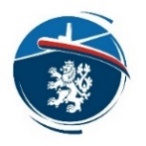 CIVIL AVIATION AUTHORITY CZECH REPUBLICÚŘAD PRO CIVILNÍ LETECTVÍCIVIL AVIATION AUTHORITY CZECH REPUBLICÚŘAD PRO CIVILNÍ LETECTVÍCIVIL AVIATION AUTHORITY CZECH REPUBLICÚŘAD PRO CIVILNÍ LETECTVÍCIVIL AVIATION AUTHORITY CZECH REPUBLICÚŘAD PRO CIVILNÍ LETECTVÍCIVIL AVIATION AUTHORITY CZECH REPUBLICÚŘAD PRO CIVILNÍ LETECTVÍReference No. / Číslo jednací:Reference No. / Číslo jednací:Reference No. / Číslo jednací:CIVIL AVIATION AUTHORITY CZECH REPUBLICÚŘAD PRO CIVILNÍ LETECTVÍCIVIL AVIATION AUTHORITY CZECH REPUBLICÚŘAD PRO CIVILNÍ LETECTVÍCIVIL AVIATION AUTHORITY CZECH REPUBLICÚŘAD PRO CIVILNÍ LETECTVÍCIVIL AVIATION AUTHORITY CZECH REPUBLICÚŘAD PRO CIVILNÍ LETECTVÍCIVIL AVIATION AUTHORITY CZECH REPUBLICÚŘAD PRO CIVILNÍ LETECTVÍŽádost o  přidělení identifikačního čísla (IČO) nebo  rozšíření činnosti1 – výkonný letecv souladu s ustanovením § 18 zákona č. 49/1997 Sb., o civilním letectvíApplication for  issuance of the identification number or  addition of activity1 – flight crewin accordance with paragraph 18 of the Act No. 49/1997 Coll., on civil aviationŽádost o  přidělení identifikačního čísla (IČO) nebo  rozšíření činnosti1 – výkonný letecv souladu s ustanovením § 18 zákona č. 49/1997 Sb., o civilním letectvíApplication for  issuance of the identification number or  addition of activity1 – flight crewin accordance with paragraph 18 of the Act No. 49/1997 Coll., on civil aviationŽádost o  přidělení identifikačního čísla (IČO) nebo  rozšíření činnosti1 – výkonný letecv souladu s ustanovením § 18 zákona č. 49/1997 Sb., o civilním letectvíApplication for  issuance of the identification number or  addition of activity1 – flight crewin accordance with paragraph 18 of the Act No. 49/1997 Coll., on civil aviationŽádost o  přidělení identifikačního čísla (IČO) nebo  rozšíření činnosti1 – výkonný letecv souladu s ustanovením § 18 zákona č. 49/1997 Sb., o civilním letectvíApplication for  issuance of the identification number or  addition of activity1 – flight crewin accordance with paragraph 18 of the Act No. 49/1997 Coll., on civil aviationŽádost o  přidělení identifikačního čísla (IČO) nebo  rozšíření činnosti1 – výkonný letecv souladu s ustanovením § 18 zákona č. 49/1997 Sb., o civilním letectvíApplication for  issuance of the identification number or  addition of activity1 – flight crewin accordance with paragraph 18 of the Act No. 49/1997 Coll., on civil aviationŽádost o  přidělení identifikačního čísla (IČO) nebo  rozšíření činnosti1 – výkonný letecv souladu s ustanovením § 18 zákona č. 49/1997 Sb., o civilním letectvíApplication for  issuance of the identification number or  addition of activity1 – flight crewin accordance with paragraph 18 of the Act No. 49/1997 Coll., on civil aviationŽádost o  přidělení identifikačního čísla (IČO) nebo  rozšíření činnosti1 – výkonný letecv souladu s ustanovením § 18 zákona č. 49/1997 Sb., o civilním letectvíApplication for  issuance of the identification number or  addition of activity1 – flight crewin accordance with paragraph 18 of the Act No. 49/1997 Coll., on civil aviationŽádost o  přidělení identifikačního čísla (IČO) nebo  rozšíření činnosti1 – výkonný letecv souladu s ustanovením § 18 zákona č. 49/1997 Sb., o civilním letectvíApplication for  issuance of the identification number or  addition of activity1 – flight crewin accordance with paragraph 18 of the Act No. 49/1997 Coll., on civil aviationŽádost o  přidělení identifikačního čísla (IČO) nebo  rozšíření činnosti1 – výkonný letecv souladu s ustanovením § 18 zákona č. 49/1997 Sb., o civilním letectvíApplication for  issuance of the identification number or  addition of activity1 – flight crewin accordance with paragraph 18 of the Act No. 49/1997 Coll., on civil aviationŽádost o  přidělení identifikačního čísla (IČO) nebo  rozšíření činnosti1 – výkonný letecv souladu s ustanovením § 18 zákona č. 49/1997 Sb., o civilním letectvíApplication for  issuance of the identification number or  addition of activity1 – flight crewin accordance with paragraph 18 of the Act No. 49/1997 Coll., on civil aviationŽadatel / ApplicantŽadatel / ApplicantŽadatel / ApplicantŽadatel / ApplicantŽadatel / ApplicantŽadatel / ApplicantŽadatel / ApplicantŽadatel / ApplicantŽadatel / ApplicantŽadatel / Applicant1. Jméno a příjmení / Name and surname: 1. Jméno a příjmení / Name and surname: 1. Jméno a příjmení / Name and surname: 1. Jméno a příjmení / Name and surname: 2. Datum narození / Date of birth:2. Datum narození / Date of birth:2. Datum narození / Date of birth:2. Datum narození / Date of birth:2. Datum narození / Date of birth:2. Datum narození / Date of birth:3. Číslo průkazu způsobilosti / Flight crew license number:3. Číslo průkazu způsobilosti / Flight crew license number:3. Číslo průkazu způsobilosti / Flight crew license number:3. Číslo průkazu způsobilosti / Flight crew license number:3. Číslo průkazu způsobilosti / Flight crew license number:3. Číslo průkazu způsobilosti / Flight crew license number:3. Číslo průkazu způsobilosti / Flight crew license number:3. Číslo průkazu způsobilosti / Flight crew license number:3. Číslo průkazu způsobilosti / Flight crew license number:3. Číslo průkazu způsobilosti / Flight crew license number:4. Číslo občanského průkazu / Identity card number 4. Číslo občanského průkazu / Identity card number 4. Číslo občanského průkazu / Identity card number 4. Číslo občanského průkazu / Identity card number 5. IČO, pokud již bylo přiděleno / ID, if assigned 5. IČO, pokud již bylo přiděleno / ID, if assigned 5. IČO, pokud již bylo přiděleno / ID, if assigned 5. IČO, pokud již bylo přiděleno / ID, if assigned 5. IČO, pokud již bylo přiděleno / ID, if assigned 5. IČO, pokud již bylo přiděleno / ID, if assigned Cizí státní příslušníci / Foreign citizensCizí státní příslušníci / Foreign citizensCizí státní příslušníci / Foreign citizensCizí státní příslušníci / Foreign citizensCizí státní příslušníci / Foreign citizensCizí státní příslušníci / Foreign citizensCizí státní příslušníci / Foreign citizensCizí státní příslušníci / Foreign citizensCizí státní příslušníci / Foreign citizensCizí státní příslušníci / Foreign citizens6. Číslo cestovního pasu / Passport number6. Číslo cestovního pasu / Passport number6. Číslo cestovního pasu / Passport number6. Číslo cestovního pasu / Passport number7. Pobyt / Residence7. Pobyt / Residence7. Pobyt / Residence7. Pobyt / Residence7. Pobyt / Residence7. Pobyt / Residence6. Číslo cestovního pasu / Passport number6. Číslo cestovního pasu / Passport number6. Číslo cestovního pasu / Passport number6. Číslo cestovního pasu / Passport number Přechodný / Temporary  Přechodný / Temporary  Přechodný / Temporary  Přechodný / Temporary  Trvalý / Permanent Trvalý / Permanent7. Adresa trvalého nebo přechodného bydliště / Address of permanent or temporary residence:7. Adresa trvalého nebo přechodného bydliště / Address of permanent or temporary residence:7. Adresa trvalého nebo přechodného bydliště / Address of permanent or temporary residence:7. Adresa trvalého nebo přechodného bydliště / Address of permanent or temporary residence:7. Adresa trvalého nebo přechodného bydliště / Address of permanent or temporary residence:7. Adresa trvalého nebo přechodného bydliště / Address of permanent or temporary residence:7. Adresa trvalého nebo přechodného bydliště / Address of permanent or temporary residence:7. Adresa trvalého nebo přechodného bydliště / Address of permanent or temporary residence:7. Adresa trvalého nebo přechodného bydliště / Address of permanent or temporary residence:7. Adresa trvalého nebo přechodného bydliště / Address of permanent or temporary residence:8. Korespondenční adresa / Mailing Address / (liší-li se / if different):8. Korespondenční adresa / Mailing Address / (liší-li se / if different):8. Korespondenční adresa / Mailing Address / (liší-li se / if different):8. Korespondenční adresa / Mailing Address / (liší-li se / if different):8. Korespondenční adresa / Mailing Address / (liší-li se / if different):8. Korespondenční adresa / Mailing Address / (liší-li se / if different):8. Korespondenční adresa / Mailing Address / (liší-li se / if different):8. Korespondenční adresa / Mailing Address / (liší-li se / if different):8. Korespondenční adresa / Mailing Address / (liší-li se / if different):8. Korespondenční adresa / Mailing Address / (liší-li se / if different):9. Tel./Phone: 9. Tel./Phone: 9. Tel./Phone: 9. Tel./Phone: 10. E-mail:10. E-mail:10. E-mail:10. E-mail:10. E-mail:10. E-mail:Přílohy / Attachments Přílohy / Attachments Přílohy / Attachments Přílohy / Attachments Přílohy / Attachments Přílohy / Attachments Přílohy / Attachments Přílohy / Attachments Přílohy / Attachments Přílohy / Attachments Kopie průkazu způsobilosti pilota / Copy of the Flight Crew LicenceKopie rozhodnutí o udělení trvalého nebo přechodného pobytu (pouze cizí státní příslušníci) / Copy of the decision on granting permanent or temporary residence (foreign citizens only)Kopie průkazu způsobilosti pilota / Copy of the Flight Crew LicenceKopie rozhodnutí o udělení trvalého nebo přechodného pobytu (pouze cizí státní příslušníci) / Copy of the decision on granting permanent or temporary residence (foreign citizens only)Kopie průkazu způsobilosti pilota / Copy of the Flight Crew LicenceKopie rozhodnutí o udělení trvalého nebo přechodného pobytu (pouze cizí státní příslušníci) / Copy of the decision on granting permanent or temporary residence (foreign citizens only)Kopie průkazu způsobilosti pilota / Copy of the Flight Crew LicenceKopie rozhodnutí o udělení trvalého nebo přechodného pobytu (pouze cizí státní příslušníci) / Copy of the decision on granting permanent or temporary residence (foreign citizens only)Kopie průkazu způsobilosti pilota / Copy of the Flight Crew LicenceKopie rozhodnutí o udělení trvalého nebo přechodného pobytu (pouze cizí státní příslušníci) / Copy of the decision on granting permanent or temporary residence (foreign citizens only)Kopie průkazu způsobilosti pilota / Copy of the Flight Crew LicenceKopie rozhodnutí o udělení trvalého nebo přechodného pobytu (pouze cizí státní příslušníci) / Copy of the decision on granting permanent or temporary residence (foreign citizens only)Kopie průkazu způsobilosti pilota / Copy of the Flight Crew LicenceKopie rozhodnutí o udělení trvalého nebo přechodného pobytu (pouze cizí státní příslušníci) / Copy of the decision on granting permanent or temporary residence (foreign citizens only)Kopie průkazu způsobilosti pilota / Copy of the Flight Crew LicenceKopie rozhodnutí o udělení trvalého nebo přechodného pobytu (pouze cizí státní příslušníci) / Copy of the decision on granting permanent or temporary residence (foreign citizens only)Kopie průkazu způsobilosti pilota / Copy of the Flight Crew LicenceKopie rozhodnutí o udělení trvalého nebo přechodného pobytu (pouze cizí státní příslušníci) / Copy of the decision on granting permanent or temporary residence (foreign citizens only)Žadatel potvrzuje svým podpisem správnost informací uvedených v této žádosti. / The applicant confirms with his signature that the information disclosed in this application is correct.Žadatel potvrzuje svým podpisem správnost informací uvedených v této žádosti. / The applicant confirms with his signature that the information disclosed in this application is correct.Žadatel potvrzuje svým podpisem správnost informací uvedených v této žádosti. / The applicant confirms with his signature that the information disclosed in this application is correct.Žadatel potvrzuje svým podpisem správnost informací uvedených v této žádosti. / The applicant confirms with his signature that the information disclosed in this application is correct.Žadatel potvrzuje svým podpisem správnost informací uvedených v této žádosti. / The applicant confirms with his signature that the information disclosed in this application is correct.Žadatel potvrzuje svým podpisem správnost informací uvedených v této žádosti. / The applicant confirms with his signature that the information disclosed in this application is correct.Žadatel potvrzuje svým podpisem správnost informací uvedených v této žádosti. / The applicant confirms with his signature that the information disclosed in this application is correct.Žadatel potvrzuje svým podpisem správnost informací uvedených v této žádosti. / The applicant confirms with his signature that the information disclosed in this application is correct.Žadatel potvrzuje svým podpisem správnost informací uvedených v této žádosti. / The applicant confirms with his signature that the information disclosed in this application is correct.Žadatel potvrzuje svým podpisem správnost informací uvedených v této žádosti. / The applicant confirms with his signature that the information disclosed in this application is correct.Datum / Date: Datum / Date: Datum / Date: Podpis / SignaturePodpis / SignaturePodpis / SignaturePokyny / Instructions: 1 	Vyberte tuto možnost v případě, že už máte přiděleno IČO pro jinou živnost. Přidělené IČO uveďte v poli 5. 	Select this option if you have already been assigned an ID for another activity/business. ID number enter in field 5. Vyplněnou žádost předejte osobně nebo zašlete na adresu Úřad pro civilní letectví, K letišti 1149/23, 161 00 Praha 6, případně prostřednictvím datové schránky (identifikátor: v8gaaz5) nebo na e-mail podatelna@caa.cz. Please submit the completed application either in person or send it to the address: Civil Aviation Authority, K letišti 1149/23, 161 00 Prague 6, alternatively via data box (identifier: v8gaaz5) or to the email podatelna@caa.cz.Pokyny / Instructions: 1 	Vyberte tuto možnost v případě, že už máte přiděleno IČO pro jinou živnost. Přidělené IČO uveďte v poli 5. 	Select this option if you have already been assigned an ID for another activity/business. ID number enter in field 5. Vyplněnou žádost předejte osobně nebo zašlete na adresu Úřad pro civilní letectví, K letišti 1149/23, 161 00 Praha 6, případně prostřednictvím datové schránky (identifikátor: v8gaaz5) nebo na e-mail podatelna@caa.cz. Please submit the completed application either in person or send it to the address: Civil Aviation Authority, K letišti 1149/23, 161 00 Prague 6, alternatively via data box (identifier: v8gaaz5) or to the email podatelna@caa.cz.Pokyny / Instructions: 1 	Vyberte tuto možnost v případě, že už máte přiděleno IČO pro jinou živnost. Přidělené IČO uveďte v poli 5. 	Select this option if you have already been assigned an ID for another activity/business. ID number enter in field 5. Vyplněnou žádost předejte osobně nebo zašlete na adresu Úřad pro civilní letectví, K letišti 1149/23, 161 00 Praha 6, případně prostřednictvím datové schránky (identifikátor: v8gaaz5) nebo na e-mail podatelna@caa.cz. Please submit the completed application either in person or send it to the address: Civil Aviation Authority, K letišti 1149/23, 161 00 Prague 6, alternatively via data box (identifier: v8gaaz5) or to the email podatelna@caa.cz.Pokyny / Instructions: 1 	Vyberte tuto možnost v případě, že už máte přiděleno IČO pro jinou živnost. Přidělené IČO uveďte v poli 5. 	Select this option if you have already been assigned an ID for another activity/business. ID number enter in field 5. Vyplněnou žádost předejte osobně nebo zašlete na adresu Úřad pro civilní letectví, K letišti 1149/23, 161 00 Praha 6, případně prostřednictvím datové schránky (identifikátor: v8gaaz5) nebo na e-mail podatelna@caa.cz. Please submit the completed application either in person or send it to the address: Civil Aviation Authority, K letišti 1149/23, 161 00 Prague 6, alternatively via data box (identifier: v8gaaz5) or to the email podatelna@caa.cz.Pokyny / Instructions: 1 	Vyberte tuto možnost v případě, že už máte přiděleno IČO pro jinou živnost. Přidělené IČO uveďte v poli 5. 	Select this option if you have already been assigned an ID for another activity/business. ID number enter in field 5. Vyplněnou žádost předejte osobně nebo zašlete na adresu Úřad pro civilní letectví, K letišti 1149/23, 161 00 Praha 6, případně prostřednictvím datové schránky (identifikátor: v8gaaz5) nebo na e-mail podatelna@caa.cz. Please submit the completed application either in person or send it to the address: Civil Aviation Authority, K letišti 1149/23, 161 00 Prague 6, alternatively via data box (identifier: v8gaaz5) or to the email podatelna@caa.cz.Pokyny / Instructions: 1 	Vyberte tuto možnost v případě, že už máte přiděleno IČO pro jinou živnost. Přidělené IČO uveďte v poli 5. 	Select this option if you have already been assigned an ID for another activity/business. ID number enter in field 5. Vyplněnou žádost předejte osobně nebo zašlete na adresu Úřad pro civilní letectví, K letišti 1149/23, 161 00 Praha 6, případně prostřednictvím datové schránky (identifikátor: v8gaaz5) nebo na e-mail podatelna@caa.cz. Please submit the completed application either in person or send it to the address: Civil Aviation Authority, K letišti 1149/23, 161 00 Prague 6, alternatively via data box (identifier: v8gaaz5) or to the email podatelna@caa.cz.Pokyny / Instructions: 1 	Vyberte tuto možnost v případě, že už máte přiděleno IČO pro jinou živnost. Přidělené IČO uveďte v poli 5. 	Select this option if you have already been assigned an ID for another activity/business. ID number enter in field 5. Vyplněnou žádost předejte osobně nebo zašlete na adresu Úřad pro civilní letectví, K letišti 1149/23, 161 00 Praha 6, případně prostřednictvím datové schránky (identifikátor: v8gaaz5) nebo na e-mail podatelna@caa.cz. Please submit the completed application either in person or send it to the address: Civil Aviation Authority, K letišti 1149/23, 161 00 Prague 6, alternatively via data box (identifier: v8gaaz5) or to the email podatelna@caa.cz.Pokyny / Instructions: 1 	Vyberte tuto možnost v případě, že už máte přiděleno IČO pro jinou živnost. Přidělené IČO uveďte v poli 5. 	Select this option if you have already been assigned an ID for another activity/business. ID number enter in field 5. Vyplněnou žádost předejte osobně nebo zašlete na adresu Úřad pro civilní letectví, K letišti 1149/23, 161 00 Praha 6, případně prostřednictvím datové schránky (identifikátor: v8gaaz5) nebo na e-mail podatelna@caa.cz. Please submit the completed application either in person or send it to the address: Civil Aviation Authority, K letišti 1149/23, 161 00 Prague 6, alternatively via data box (identifier: v8gaaz5) or to the email podatelna@caa.cz.Pokyny / Instructions: 1 	Vyberte tuto možnost v případě, že už máte přiděleno IČO pro jinou živnost. Přidělené IČO uveďte v poli 5. 	Select this option if you have already been assigned an ID for another activity/business. ID number enter in field 5. Vyplněnou žádost předejte osobně nebo zašlete na adresu Úřad pro civilní letectví, K letišti 1149/23, 161 00 Praha 6, případně prostřednictvím datové schránky (identifikátor: v8gaaz5) nebo na e-mail podatelna@caa.cz. Please submit the completed application either in person or send it to the address: Civil Aviation Authority, K letišti 1149/23, 161 00 Prague 6, alternatively via data box (identifier: v8gaaz5) or to the email podatelna@caa.cz.Pokyny / Instructions: 1 	Vyberte tuto možnost v případě, že už máte přiděleno IČO pro jinou živnost. Přidělené IČO uveďte v poli 5. 	Select this option if you have already been assigned an ID for another activity/business. ID number enter in field 5. Vyplněnou žádost předejte osobně nebo zašlete na adresu Úřad pro civilní letectví, K letišti 1149/23, 161 00 Praha 6, případně prostřednictvím datové schránky (identifikátor: v8gaaz5) nebo na e-mail podatelna@caa.cz. Please submit the completed application either in person or send it to the address: Civil Aviation Authority, K letišti 1149/23, 161 00 Prague 6, alternatively via data box (identifier: v8gaaz5) or to the email podatelna@caa.cz.